ANEXO 2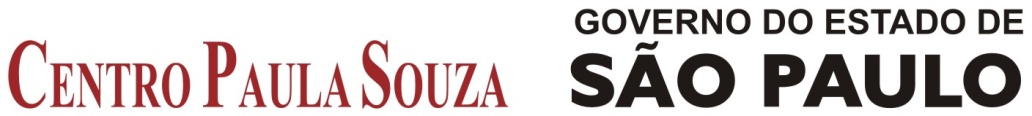 Ilmo(a) Sr. (a)Nome do (a) Empregado (a)Servimo-nos do presente para comunicar-lhe que a partir de ____/____/_____, não mais necessitaremos de seus serviços, ficando Vossa Senhoria dispensado (a) da função autárquica em comissão de................(nome da função autárquica em comissão)...........................Sem mais, agradecemos a Vossa Senhoria a colaboração prestada. ____________, ___de__________de 20__.          ____________________________________(carimbo e assinatura do Diretor da Unidade)CIENTE._____________________________, em _____/_____/_______.____________________________________Assinatura do(a) empregado (a)